                                       GUÍA DE EVALUACIÓN Nº2- EL AGUA Y EL SUELO                                                 6º BÁSICO CIENCIAS NATURALES
Objetivos evaluados: Ítem I. Completa la siguiente tabla con la información solicitada con respecto a las capas de la Tierra: (9 pts.) Ítem ll. Asocia los conceptos de la columna A con las descripciones propuestas en la columna B.- (12 pts.) 


Ítem lll. Completa los siguientes enunciados con los conceptos faltantes: (8 pts.) a. Los suelos están compuestos por ___________, aire, _________ y materia orgánica.b. El proceso de desintegración de la __________ que permite la formación del suelo se denomina _________________.c. El suelo se distribuye en capas a diferentes niveles de profundidad, denominadas _____________, siendo el horizonte ____ el más superficial y delgado.d. La capa más profunda del suelo corresponde al ___________ D y está constituido por la ____________.1. ¿Qué criterios te permitirían diferenciar los diferentes tipos de suelos? Marca con x los que correspondan.  (3 pts.)____ El número de horizontes                                        ____ La densidad____ El color                                                                      ____ La textura____ La temperatura                                                        ____ La permeabilidad2. Completa los conceptos faltantes en el siguiente organizador gráfico. (5 pts.)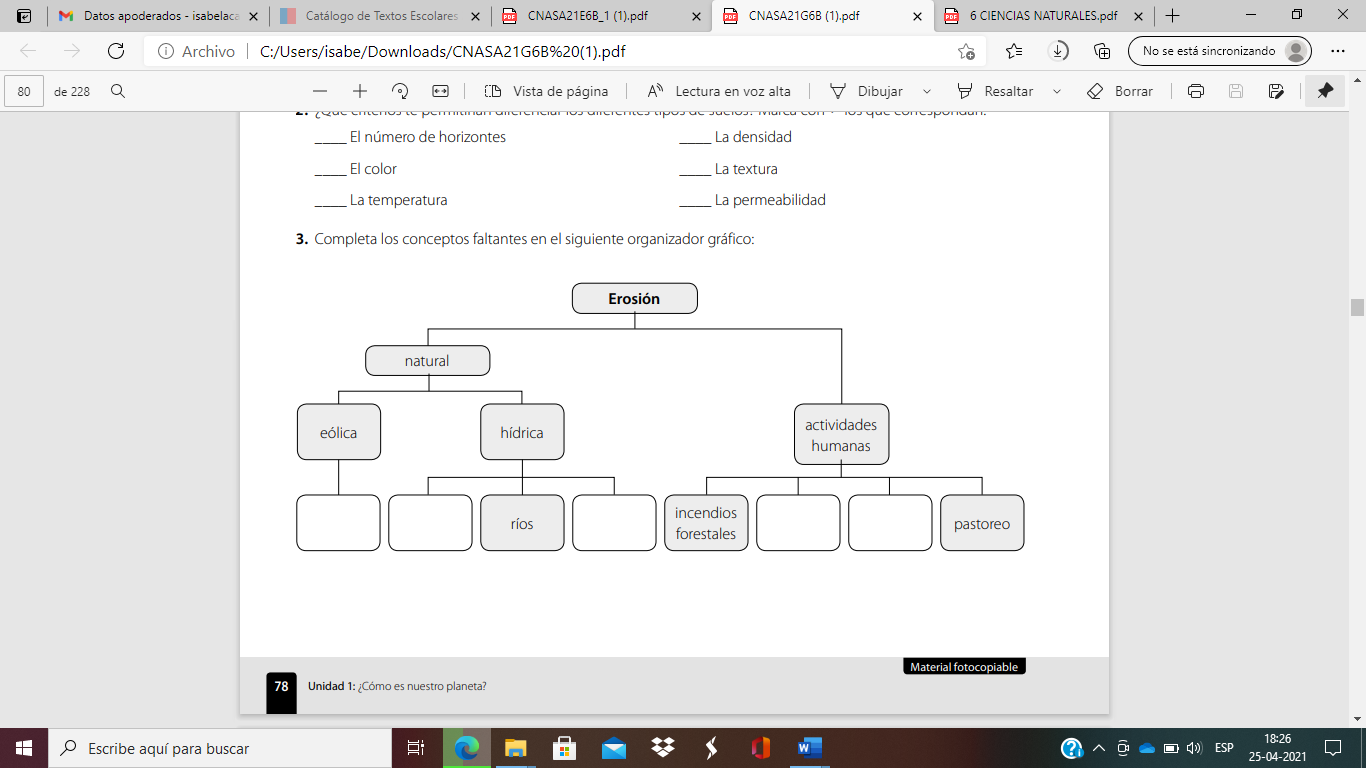 Ítem IV. Lea detenidamente las preguntas propuestas y seleccione la alternativa correcta. (8 pts.)1. ¿Cuál de las siguientes relaciones es correcta?a. Litósfera – glaciaresb. Atmósfera – sueloc. Geósfera – ozonod. Hidrósfera – ríos2. ¿Cuál de las siguientes sustancias es el componente mayoritario de la atmósfera?a. Oxígeno.b. Nitrógeno.c. Vapor de agua.d. Dióxido de carbono.3. Los glaciares son enormes masas de hielo originadas por la compactación de la nieve. ¿A qué capa de la Tierra pertenecen?a. Litósfera.b. Geosfera.c. Atmósfera.d. Hidrósfera.4. ¿Cómo participa la roca madre en el proceso de formación del suelo?a. En la distribución de las plantas.b. En la descomposición de material.c. En la meteorización de las rocas.d. En la absorción del agua.

Nombre del alumno:Curso:Fecha de entrega:10 de mayoOA-18:Explicar las consecuencias de la erosión sobre la superficie de la Tierra, identificando los agentes que la provocan, como el viento, el agua y las actividades humanas.Indicadores de evaluación:Explican, a través de modelos, los mecanismos y efectos de la erosión sobre la superficie de la Tierra.Describen las transformaciones que se producen en la superficie de la Tierra, a través del tiempo geológico, por efecto de la erosión.Elaboran diagramas o gráficos con información sobre la erosión de una determinada superficie y las escalas de tiempo en que actúa.Evalúan y comunican la influencia de los distintos factores en la erosión de la superficie de la Tierra (por ejemplo: vientos, agua, seres vivos).Instrucciones: Leer bien cada Ítem y responder con letra clara y legible.Enviar la evaluación desarrollada en su totalidad. Esta evaluación complementa la Unidad 1: Lección 1 “Las capas de la tierra” y Lección 2 “El suelo”AtmósferaLitósferaHidrósferaCaracterísticasComposiciónRecurso asociadoAireColumna AColumna BLitosfera____ Está compuesta principalmente por los océanos, mares, lagos, ríos y glaciares.Oxígeno____ En ella se localiza la capa de ozonoHidrósfera____ Capa delgada y superficial de la litósferaSuelo____ Está compuesta por la corteza y el manto superiorAtmósfera____ Componente mayoritario de la atmósferaEstratósfera_____ Capa gaseosa protectora de la TierraNitrógenoGas esencial para la vida